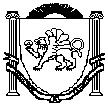 Республика КрымБелогорский районАдминистрация Зуйского сельского поселенияПОСТАНОВЛЕНИЕсоздании контрактной службы администрации Зуйского сельского поселения Белогорского района Республики Крымцелях организации деятельности Администрации Зуйского сельского поселения Белогорского района республики Крым при осуществлении закупок для собственных нужд, в соответствии со статьей 38 Федерального закона от 5 апреля 2013 г. N 44-ФЗ "О контрактной системе в сфере закупок товаров, работ, услуг для обеспечения государственных и муниципальных нужд", приказываю:Создать контрактную службу в следующем составе:Сорокин Сергей Александрович, Дамаскина Марина Владимировна, Ванжула Екатерина Тахировна2. Возложить на контрактную службу следующие функции и полномочия:2.1. Разработка плана закупок, осуществление подготовки изменений для внесения в план закупок, размещение в единой информационной системе плана закупок и внесенных в него изменений.2.2. Разработка плана-графика, осуществление подготовки изменений для внесения в план-график, размещение в единой информационной системе плана-графика и внесенных в него изменений.2.3. Осуществление подготовки и размещения в единой информационной системе извещений об осуществлении закупок, документации о закупках и проектов контрактов, подготовки и направления приглашений принять участие в определении поставщиков (подрядчиков, исполнителей) закрытыми способами.2.4. Обеспечение осуществления закупок, в том числе заключения контрактов.2.5. Участие в рассмотрении дел об обжаловании результатов определения поставщиков (подрядчиков, исполнителей) и осуществление подготовки материалов для выполнения претензионно-исковой работы.2.6. Организация в случае необходимости на стадии планирования закупок консультаций с поставщиками (подрядчиками, исполнителями) и участие в таких консультациях в целях определения состояния конкурентной среды на соответствующих рынках товаров, работ, услуг, определения наилучших технологий и других решений для обеспечения государственных/муниципальных нужд.2.7. Осуществление иных полномочий, предусмотренных Федеральным законом от 5 апреля 2013 г. N 44-ФЗ "О контрактной системе в сфере закупок товаров, работ, услуг для обеспечения государственных и муниципальных нужд".3. Возложить на вышеназванных работников контрактной службы персональную ответственность в пределах осуществляемых ими полномочий.4. Контроль за исполнением оставляю за собойПредседатель Зуйского сельского совета –глава администрации Зуйского сельского поселенияА.А. Лахин.от 28 января 2016 года№ 7/1